Uniwersytet im. Adama Mickiewicza w PoznaniuWydział Filozoficzny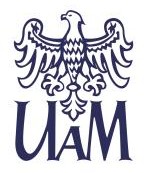 Imię i Nazwisko
 Numer albumu: 
Kierunek studiów: Tytuł pracyTytuł pracy w języku angielskimPraca licencjacka/magisterska 
napisana pod kierunkiem 
prof. UAM dr. hab. Aaaaaa BbbbbbPoznań, RRRR